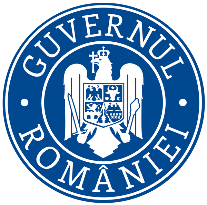                               Ministerul Mediului        Agenţia Naţională pentru Protecţia MediuluiD                                                         DECIZIA ETAPEI DE ÎNCADRARE - proiectdin 19 IULIE 2019Ca urmare a solicitării de emitere a acordului de mediu adresată de SC FAR FOUNDATION SRL din localitatea Rodna, str. Grănicerilor, nr. 791, comuna Rodna, înregistrată la Agenţia pentru Protecţia Mediului Bistriţa-Năsăud cu nr. 6971/29.05.2019, ultima completare cu nr. 9178/18.07.2019, în baza Legii nr. 292/2018 privind evaluarea impactului anumitor proiecte publice și private asupra mediului şi a Ordonanţei de Urgenţă a Guvernului nr. 57/2007 privind regimul ariilor naturale protejate, conservarea habitatelor naturale, a florei şi faunei sălbatice, aprobată cu modificări prin Legea nr. 49/2011, cu modificările și completările ulterioare,Agenţia pentru Protecţia Mediului Bistriţa-Năsăud decide, ca urmare a consultărilor desfăşurate în cadrul şedinţei Comisiei de Analiză Tehnică din data de 17.07.2019, că proiectul „Amplasare staţie mixturi asfaltice mobilă”, propus a fi amplasat în localitatea Floreşti, extravilan, comuna Nimigea, județul Bistriţa-Năsăud, nu se supune evaluării impactului asupra mediului. Justificarea prezentei decizii:I. Motivele pe baza cărora s-a stabilit necesitatea neefectuării evaluării impactului asupra mediului sunt următoarele: Proiectul propus intră sub incidenţa Legii nr. 292/2018 privind evaluarea impactului anumitor proiecte publice şi private asupra mediului, fiind încadrat în Anexa nr. 2, la punctul 10, lit. a) proiecte de dezvoltare a unităților/zonelor industriale;Proiectul propus intră sub incidența art. 28 din Ordonanța de urgență a Guvernului nr. 57/2007 privind regimul ariilor naturale protejate, conservarea habitatelor naturale, a florei și faunei sălbatice, aprobată cu modificări și completări prin Legea nr. 49/2011, cu modificările și completările ulterioare, amplasamentul acestuia fiind situat în vecinătatea ariei protejate de interes comunitar ROSCI0393 Someșul Mare.Proiectul propus nu intră sub incidența prevederilor art. 48 și 54 din Legea apelor nr. 107/1996, cu modificările și completările ulterioare,Proiectul a parcurs etapa de evaluare iniţială şi etapa de încadrare, din analiza listelor de control pentru etapa de încadrare, definitivate în cadrul ședinței C.A.T. şi în baza criteriilor de selecţie pentru stabilirea necesităţii efectuării evaluării impactului asupra mediului din Anexa 3 la Legea nr. 292/2018, nu rezultă un impact semnificativ asupra mediului al proiectului propus.	Pe parcursul derulării procedurii de mediu, anunţurile publice la depunerea solicitării de emitere a acordului de mediu şi pentru încadrarea proiectului au fost mediatizate prin: afişare la sediul afişare la sediul Primăriei Nimigea, publicare în presa locală, afişare pe site-ul şi la sediul A.P.M. Bistriţa-Năsăud. Nu s-au înregistrat observaţii/comentarii/contestaţii din partea publicului interesat pe durata desfășurării procedurii de emitere a actului de reglementare.Caracteristicile proiectului:a) dimensiunea și concepția întregului proiect :		- prin proiect se propune instalarea unei staţii mobile de preparare a mixturilor asfaltice cu capacitatea de 160 t/h, - suprafața totală de teren aferentă obiectivului de investiție este de 5392 m2 cu următoarea structură:- suprafaţa padocuri agregate - 300 m2,- birou cu suprafaţa -100 m2, 	- cântar – 94 m2,- cabină poartă - 2 m2,- suprafaţă pietruită - 3785 m2,-  acces auto interne  - 300 m 2,- foişor - 10 m2,- toaletă ecologică - 2 m2,- spaţiu verde	- 335 m2.Staţia de mixturi asfaltice tip ROADSTAR 2000 are următoarele părţi componente:				1. Predozatoare mobile agregate reci compus din 4 buncăre cu capacitatea de 7 m3  fiecare, 4 benzi extractoare, bandă colectoare;												2.Tambur uscător mobil cu arzător dual, gaz sau lichid cu putere maximă de 1,23 Mw, dotat cu  filtru primar desprăfuitor cu 24 cicloane din oţel, cu capacitate exhaustare de 62.600 m3/h, cu  340 bucăţi saci textili filtranţi dubli, din fibra tip Aramid (400 g/m2,) cu suprafaţa totală de filtrare de 833 m2, cu curăţare prin scuturare, protejaţi cu senzori de temperatură şi indicator de vacum şi ventilator centrifugal cu motor electric de 90 kw, şnec transportor, două şnecuri de transfer;						3. Unitatea de sortare și mixare cu elevator agregate calde 170 t/h, ciur sortare, buncăr agregate calde cu 4 compartimente, cântar agregate cu capacitatea de 2000 kg montat pe 4 celule de cântărire, cântar filer cu 3 celule de cântărire, cântar bitum, malaxor capacitate 2000 kg;		
           4.Colector secundar de praf amplasat pe șasiul stației, carcasă metalică izolată cu vată minerală;	5.Rezervor bitum cu capacitate de 50.000 l;								6.Cabina de control - construcţie metalică tip container, care conţine pupitru de comandă motoare, pupitrul de control;								7.Pompă dozare aditiv lichid cu debit de 4,5 l/minut;									8. Rezervor GPL (amestec butan+propan) cu volumul de 30 m3.	b) cumularea cu alte proiecte existente si/sau aprobate: - pe amplasamentul propus nu există alte construcţii; - proiectul este în relaţie cu activitatea de prelucrare a agregatelor minerale - în stația de sortare concasare amplasată în vecinătate; în zona amplasamentului există perimetre exploatate sau în curs de exploatare, dar impactul cumulat nu poate fi unul semnificativ; c) utilizarea resurselor naturale, in special a solului, a terenurilor, a apei si a biodiversităţii: - amplasamentul face parte dintr-un fost perimetru de exploatare al nisipului și pietrișului, fiind complet lipsit de vegetație și aproape în totalitate nivelat;- la funcţionare, resursele naturale sunt: agregate minerale;- în procesul de producţie nu se utilizează apă, proiectul nu presupune utilizarea apei sau evacuare de ape uzate; apa potabilă pentru muncitori va fi asigurată cu apă îmbuteliată;     - energia electrică se va asigura prin racordare la rețeaua electrică de distribuție din zonă.d) cantitatea şi tipurile de deşeuri generate/gestionate: - la faza de execuţie vor rezulta deşeuri specifice lucrărilor de construcţii, care se vor depozita temporar în containere şi vor fi transportate în rampă autorizată;- la faza de funcţionare vor rezulta:rebut mixtură asfaltică cod 17 03 02 cca 0,45 t/an, care se va folosi la întreţinerea căilor de acces şi a drumului de acces;ambalaje material plastic aditivi cod 15 01 10*- cca 1 buc/2 ani, care se vor returna furnizorului;deşeu metalic cod 17 01 17 care constă în piese şi componente uzate de la utilaje şi staţie și care rezultă ocazional în cazul întreținerii/reparații utilaje și instalații de pe amplasament;deşeuri menajerele se vor depozita în pubele şi se vor preda firmei specializate de salubritate, pe bază de contract; e) poluarea şi alte efecte negative: - în perioada realizării proiectului pot apărea emisii, pulberi de la lucrările de construcţii, noxe de la mijloacele de transport a materialelor, pământ de la operaţiile de săpături;- aceste emisii au un caracter provizoriu, în intervale mici de timp, luându-se măsuri pentru reducerea acestora (stropiri, program de lucru adaptat pentru execuţia lucrărilor și operațiuni de transport, folosirea unor mijloace de transport performante, etc);- se vor utiliza utilaje silențioase, cu un grad ridicat de fiabilitate și randament ridicat; - la funcţionarea obiectivului vor fi emise gaze de ardere cu pulberi de la tamburul uscător, dar aceste se vor încadra în limite impuse de legislaţie datorită sistemului de filtrare cu care acesta este dotat, respectiv: cu filtru primar desprăfuitor cu 24 cicloane din oţel cu capacitate exhaustare de 62.600 m3/oră, cu 340 bucăţi saci textili filtranţi dubli, din fibra tip Aramid (400 g/m2,), cu suprafaţa totală de filtrare de 833 m2 saci textili filtranţi dubli, curăţare prin scuturare, protejaţi cu senzori de temperatură şi indicator de vacum, şi ventilator centrifugal cu motor electric de 90 kw,	f) riscurile de accidente majore și/sau dezastre relevante pentru proiectul în cauză, inclusiv cele cauzate de schimbările climatice, conform informațiilor științifice: pe perioada execuţiei şi funcţionării obiectivului riscul de accident este redus, depozitarea bitumului şi a combustibilului se fac în recipienţi protejaţi împotriva pierderilor; alimentarea utilajelor cu carburanţi se face numai la staţiile de distribuţie carburanţi autorizate;g) riscurile pentru sănătatea umană (de ex., din cauza contaminării apei sau a poluării atmosferice): proiectul nu va avea un impact negativ asupra populației, a sănătății umane, zona de locuit fiind la distanţă de circa 1000 m faţă de amplasamentul proiectului. 2. Amplasarea proiectelor: 2.1 utilizarea actuală şi aprobată a terenurilor: conform Certificatului de Urbanism nr. 56/5.06.2019, emis de Primăria Comunei Nimigea, terenului este proprietate privată; 2.2 bogăţia, disponibilitatea, calitatea şi capacitatea de regenerare relative ale resurselor naturale, inclusiv solul, terenurile, apa şi biodiversitatea, din zonă şi din subteranul acesteia: resursele naturale utilizate pentru realizarea proiectului sunt disponibile în zonă;2.3 capacitatea de absorbţie a mediului natural, acordându-se o atenţie specială următoarelor zone:a) zone umede, zone riverane, guri ale râurilor: proiectul nu este amplasat în zone umede, riverane, sau guri ale râurilor;b) zone costiere şi mediul marin: proiectul nu este amplasat în zonă costieră sau mediu marin;c) zonele montane şi forestiere: proiectul nu este amplasat în zonă montană și forestieră;d) arii naturale protejate de interes naţional, comunitar, internaţional: proiectul nu este amplasat în arie naturală protejată de interes național, comunitar, internațional;e) zone clasificate sau protejate conform legislaţiei în vigoare: situri Natura 2000 desemnate în conformitate cu legislaţia privind regimul ariilor naturale protejate,conservarea habitatelor naturale, a florei şi faunei sălbatice; zonele prevăzute de legislaţia privind aprobarea Planului de amenajare a teritoriului naţional - Secţiunea a III-a - zone protejate, zonele de protecţie instituite conform prevederilor legislaţiei din domeniul apelor, precum şi a celei privind caracterul şi mărimea zonelor de protecţie sanitară şi hidrogeologică:  amplasamentul proiectului este situat în vecinătatea ariei protejate de interes comunitar ROSCI0393 Someșul Mare, la o distanţă de aproximativ 130 m față de limita sitului.- speciile protejate pentru care a fost declarat situl de importanţă comunitară sunt: vidra (Lutra lutra), specii de amfibieni şi reptile: buhai de baltă cu burta roşie (Bombina bombina), buhai de baltă cu burta galbenă (Bombina variegata), ţestoasă de apă (Emy sorbicularis), precum şi 6 specii de peşti: boarcă (Rhodeus sericeus amarus), avat (Aspius aspius), porcuşor de vad (Gobio uranoscopus), porcuşor de şes (Gobio albipinnatus), porcuşor de nisip (Gobio kessleri), dunăriţă (Sabanejewia aurata);-  Agenţia Naţionale pentru Arii Naturale Protejate, în calitate de responsabil cu administrarea ariei naturale protejate ROSCI0393 Someșul Mare – specifică în punctul de vedere nr. 7903/16.07.2019 faptul că: proiectul nu este susceptibil să influenţeze negativ starea de conservare a speciilor şi habitatelor de interes comunitar pentru care a fost constituită aria naturală protejată;f) zonele în care au existat deja cazuri de nerespectare a standardelor de calitate a mediului prevăzute de legislaţia naţională şi la nivelul Uniunii Europene şi relevante pentru proiect sau în care se consideră că există astfel de cazuri: proiectul nu este amplasat într-o astfel de zonă;g) zonele cu o densitate mare a populației: - zona propusă pentru implementarea proiectului se află la o distanță de circa 1000 m  față de zona de locuit;h) peisaje şi situri importante din punct de vedere istoric, cultural sau arheologic: proiectul nu este amplasat în zonă cu peisaje şi situri importante din punct de vedere istoric, cultural și arheologic.3. Tipurile și caracteristicile impactului potenţial:a) Importanța și extinderea spațială a impactului:- proiectul se va implementa pe un teren cu suprafaţa de 5392 m2, situat în extravilanul localităţii Floreşti, cu acces din drumul judeţean, pe un drum de exploatare;b) Natura impactului:- impactul direct, pe termen scurt, reversibil se va produce numai asupra solului;- asupra celorlalţi factori de mediu se va manifesta impact negativ redus, limitat în timp, pe perioada funcţionării proiectului;- impactul asupra aerului va fi indirect, negativ, nesemnificativ, pe termen scurt, datorat poluanţilor emişi din surse difuze şi din sursă dirijată, poluanţii emişi se vor situa sub valorile maxime admise prin normativele în vigoare;- impactul cumulativ poate să apară din cauza pulberilor, gazelor de ardere şi de eşapament şi zgomotului, distanța dintre platforma stației de mixturi asfaltice și vecinătăți permite sedimentarea pulberilor și dispersarea gazelor de eșapament fără a exista riscul apariției unor zone de concentrare a poluanților; c) Natura transfrontalieră a impactului - lucrările propuse nu au efect transfrontalier.d) Intensitatea şi complexitatea impactului: - având în vedere durata limitată în timp a lucrărilor de execuţie (perioada de implementare a proiectului fiind de 2 luni) şi amploarea acestora, se consideră că impactul asupra factorilor de mediu (aer, apă, sol) este nesemnificativ;- în perioada de funcţionare se va asigura un management judicios al emisiilor şi deşeurilor, astfel încât impactul asupra factorilor de mediu şi asupra populaţiei, al activităţii, să fie redus; e) Probabilitatea impactului:- în timpul realizării lucrărilor de construcţie pot apărea poluări accidentale cu produse petroliere; în acest caz se vor lua toate măsurile necesare pentru restrângerea sau depoluarea zonei afectate; -  nu se va crearea infrastructură temporară în perioada de desfășurare a proiectului;- lucrările se vor desfășura strict pe amplasament fără afectarea altor suprafețe de teren;f) Debutul, durata, frecvenţa şi reversibilitatea impactului:- pe perioada realizării lucrărilor de construcție, aerul va fi afectat nesemnificativ de emisiile provenite de la funcţionarea utilajelor;- impactul va fi temporar, pe termen scurt si reversibil;- clima nu va fi afectată de implementarea proiectului;- pe durata funcționării: urmare a dotării staţiei cu filtru primar desprăfuitor cu 24 cicloane din oţel cu capacitate exhaustare de 62.600 m3/oră, cu 340 bucăţi saci textili filtranţi dubli, din fibra tip Aramid (400 g/m2,) cu suprafaţa totală de filtrare de 833 m2 saci textili filtranţi dubli, curăţare prin scuturare, protejaţi cu senzori de temperatură şi indicator de vacum, şi ventilator centrifugal cu motor electric de 90 kw, calitatea aerului nu va fi influenţată;g) Cumularea impactului cu impactul altor proiecte existente și/sau aprobate:- proiectul este în relaţie cu proiectele de prelucrare a agregatelor minerale din zonă; în zona amplasamentului există perimetre exploatate sau în curs de exploatare, dar impactul cumulat nu poate fi unul semnificativ; h) Posibilitatea de reducere efectivă a impactului:- materialele utilizate vor fi aduse de la cele mai apropiate staţii de sortare concasare din zonă; - se vor alege trasee optime pentru vehiculele ce deservesc şantierul, care transportă materiale de construcţie; - drumurile vor fi udate periodic; - transportul se va face acoperit; - folosirea utilajelor dotate cu motoare performante cu emisii reduse de noxe; - reducerea timpului de mers în gol a motoarelor utilajelor şi mijloacelor de transport auto.  II. Motivele pe baza cărora s-a stabilit necesitatea neefectuării evaluării adecvate sunt următoarele:- proiectul propus intră sub incidența art. 28 din Ordonanța de urgență a Guvernului nr. 57/2007 privind regimul ariilor naturale protejate, conservarea habitatelor naturale, a florei și faunei sălbatice, aprobată cu modificări și completări prin Legea nr. 49/2011, cu modificările și completările ulterioare, amplasamentul acestuia fiind situat în vecinătatea ariei protejate de interes comunitar ROSCI0393 Someșul Marei.- proiectul nu are impact semnificativ asupra speciilor de interes comunitar pentru care a fost desemnată aria naturală protejată, deoarece:- proiectul nu se va implementa în aria naturală protejată ROSCI0393 Someșul Mare, fiind situat în vecinătatea acesteia la aproximativ 130m (distanța aproximativă a celui mai apropiat punct de pe amplasament față de limita sitului);- proiectul nu va include acţiuni de construcţie, funcţionare şi dezafectare care să ducă la modificări fizice în aria naturală protejată de interes comunitar (topografie, utilizarea terenului, modificări ale cursurilor de ape);- nu se vor produce deşeuri solide în timpul construcţiei, funcţionării sau dezafectării care ar putea afecta speciile şi/sau habitatele de interes comunitar pentru care aria naturală protejată de interes comunitar a fost desemnată;- proiectul poate avea un impact cumulativ cu alte proiecte existente sau propuse din zonă datorită pulberilor, gazelor de eșapament și zgomotului dar prin măsurile luate în perioada de execuție și funcționare se estimează că acest impact nu va fi în măsură să afecteze semnificativ integritatea ariei naturale protejate; - pe amplasament nu au fost identificate speciile pentru care a fost declarat situl, dar vecinătatea acestuia (pr. Bratoșa și fostele perimetre exploatate sub nivelul freatic) constituie habitat potențial pentru speciile buhai de baltă cu burtă galbenă, buhai de baltă cu burta roșie și țestoasa de apă dulce;  - amplasamentul nu prezintă condiții de habitat pentru speciile: vidră, buhai de baltă cu burtă galbenă, buhai de baltă cu burtă roșie și țestoasă de apă, terenul este unul antropizat (lipsit complet de vegetație și parțial nivelat), pe acesta desfăşurându-se anterior activitatea de exploatare a agregatelor minerale;- implementarea proiectului se va face în albia majoră a râului Someșul Mare și nu presupune utilizarea apei sau evacuare de ape uzate, ca urmare nu va avea impact asupra speciilor de pești pentru care a fost declarat situl;- impactul generat de implementarea și funcționarea proiectului asupra speciilor pentru care a fost declarat situl ROSCI0393 Someșul Mare: vidră, buhai de baltă cu burtă galbenă, buhai de baltă cu burta roșie și țestoasa de apă dulce a fost considerat - indirect negativ nesemnificativ datorat zgomotului;- proiectul nu afectează direct sau indirect zonele de hrănire/reproducere/migraţie și nu va determina izolarea reproductivă a unei specii de interes comunitar sau a speciilor tipice care intră în compoziţia unui habitat de interes comunitar; - proiectul propus nu provoacă o deteriorare semnificativă sau o pierdere totală a unui(unor) habitat(e) natural(e) de interes comunitar sau habitatul unor specii de interes comunitar;- proiectul nu va duce la o izolare reproductivă a unei specii de interes comunitar sau  a speciilor tipice care intră în compoziţia unui habitat de interes comunitar; - punctul de vedere al Agenţiei Naţionale pentru Arii Naturale Protejate nr. 7903/16.07.2019 specifică faptul ca proiectul nu este susceptibil să influenţeze negativ starea de conservare a speciilor şi habitatelor de interes comunitar pentru care a fost constituită aria naturală protejată.III. Motivele pe baza cărora s-a stabilit necesitatea neefectuării evaluării impactului asupra corpurilor de apă sunt următoarele:− proiectul propus nu intră sub incidența prevederilor art. 48 și 54 din Legea apelor nr. 107/1996, cu modificările și completările ulterioare.Condiţii de realizare a proiectului:1. Se vor respecta prevederile O.U.G. nr. 195/2005 privind protecţia mediului, cu modificările şi completările ulterioare.2. Se vor respecta documentația tehnică, normativele și prescripțiile tehnice specifice – date, parametri – justificare a prezentei decizii.3. Nu se vor ocupa suprafețe suplimentare de teren pe perioada executării lucrărilor, materialele necesare se vor depozita pe terenul aferent proiectului.4. Pe parcursul execuţiei lucrărilor se vor lua toate măsurile pentru prevenirea poluărilor accidentale, iar la finalizarea lucrărilor se impune refacerea la starea iniţială a terenurilor afectate temporar de lucrări.5. Materialele necesare pe parcursul execuţiei lucrărilor vor fi depozitate numai în locuri special amenajate, astfel încât să se asigure protecţia factorilor de mediu. Se interzice depozitarea necontrolată a deşeurilor.6.. Se va asigura în permanenţă stocul de materiale şi dotări necesare pentru combaterea efectelor poluărilor accidentale (materiale absorbante pentru eventuale scurgeri de carburanţi, uleiuri, etc.).7. La încheierea lucrărilor se vor îndepărta atât materialele rămase neutilizate, cât şi deşeurile rezultate în timpul lucrărilor.8. Se interzice accesul de pe amplasament pe drumurile publice cu utilaje şi mijloace de transport necurăţate.9. Deşeurile menajere vor fi transportate şi depozitate prin relaţie contractuală cu operatorul de salubritate, iar deşeurile valorificabile se vor preda la societăţi specializate, autorizate pentru valorificarea lor. Colectarea deşeurilor menajere se va face în mod selectiv (cel puţin în 3 categorii), depozitarea temporară fiind realizată doar în incintă. Se va întocmi evidenţa tuturor categoriilor de deşeuri conform prevederilor H.G. nr. 856/2002, cu modificările și completările ulterioare.Gestionarea deșeurilor se va face cu respectarea strictă a prevederilor Legii nr. 211/2011 privind regimul deşeurilor, cu modificările și completările ulterioare.10. Atât pentru perioada execuţiei lucrărilor, cât şi în perioada de funcţionare a obiectivului, se vor lua toate măsurile necesare pentru:   - evitarea scurgerilor accidentale de produse petroliere de la mijloacele de transport utilizate;   - evitarea depozitării necontrolate a materialelor folosite şi a deşeurilor rezultate;   - asigurarea permanentă a stocului de materiale și dotări necesare pentru combaterea efectelor poluărilor accidentale (materiale absorbante).11. În scopul protejării obiectivelor de conservare ale ROSCI0393 Someșul Mare se impun următoarele:- respectarea întocmai a proiectului propus spre avizare şi a condiţiilor impuse prin avizele obţinute;- desfășurarea lucrărilor strict pe amplasament, se interzice ocuparea de suprafeţe suplimentare de teren; -  se vor utiliza drumurile de acces existente, care vor fi întreținute corespunzător;- folosirea de utilaje și mijloace de transport silențioase în vederea diminuării zgomotului, dotate obligatoriu cu amortizoare de zgomot; - echiparea utilajelor de pe amplasament cu sisteme de filtrare performante de minimizare şi reţinere a poluanţilor în atmosferă; - autobasculantele se vor încărca corespunzător transportului de gabarit adecvat masei transportate și vor fi prevăzute cu bene etanșe; - în vederea limitării poluării cu praf a zonelor adiacente drumului de exploatare, beneficiarul va asigura stropirea suprafeţelor luate în exploatare, precum și căile de acces aferente; - se impune reducerea vitezei autovehiculelor grele, deplasarea camioanelor pe drumul de exploatare cu viteze de maxim 20 km/h;- se vor folosi mijloace de transport cu motoare performante, cu consum de carburanţi cât mai mic pe unitatea de putere şi cu un control, cât mai restrictiv al emisiilor de poluanţi în gazele de eşapament; - monitorizarea periodică a zgomotului şi vibraţiilor, precum și a pulberilor pe perioada de  realizării/ funcționare a obiectivului;- gestionarea corespunzătoare a tuturor categoriilor de deşeuri; colectarea, depozitarea valorificarea şi transportul deşeurilor menajere, la unităţi specializate, autorizate din punct de vedere al protecţiei mediului;- se vor colecta şi evacua ritmic deşeurile menajere, pentru a nu constitui atractanți pentru animalele şi a se evita riscul de îmbolnăvire a acestora; - se interzice efectua lucrări de desecare/drenare a zonelor umede din vecinătatea amplasamentului în vederea protejării speciilor de amfibieni;- se interzice deversarea și/sau infiltrarea apelor de pe platformele de lucru în pârâul Bratoșa și în ochiurile de apă existente limitrofe amplasamentului, rezultate în urma exploatării agregatelor de balastieră în vederea protejării speciilor de amfibieni, reptile și pești pentru care a fost declarat situl;- se interzice defrișarea/distrugerea/arderea vegetaţiei existente pe malul pârâului Bratoșa (rădăcini, arbori, lăstăriș, etc.), în vederea evitării fragmentării habitatului vidrei și afectării sub orice formă a vecinătăţilor amplasamentului;  - se va respecta programul de lucru pe timpul zilei, se interzice desfășurarea activității pe amplasament după înnoptare în vederea protejării vidrei; - se va limita folosirea sursele de lumină pe amplasament, pe timpul nopții în vederea evitării disturbării vidrei;- se vor lua toate măsurile necesare, evitării poluării factorilor abiotici (apei, aerului, solului şi subsolului) şi biotici (florei şi faunei), precum şi pentru reducerea impactului asupra biodiversităţii; - se interzice depozitarea de materiale și/sau realizarea oricăror lucrări în afara amplasamentului, pe suprafețe situate în aria naturală protejată de interes comunitar; - se vor lua toate măsurile necesare, evitării poluării factorilor abiotici (apei, aerului, solului şi subsolului) şi biotici (florei şi faunei), precum şi pentru reducerea impactului asupra biodiversităţii;- personalul va fi instruit/pregătit cu privire la existența sitului Natura 2000 ROSCI0393 Someșul Mare;12.Pentru speciile protejate de plante şi animale sălbatice terestre, acvatice şi subterane, care pot fi întâlnite pe amplasament și în vecinătatea acestuia sunt interzise:orice formă de recoltare, capturare, ucidere, distrugere sau vătămare a exemplarelor aflate în mediul lor natural, în oricare dintre stadiile ciclului lor biologic; perturbarea intenţionată în cursul perioadei de reproducere, de creştere, de hibernare şi de migraţie; deteriorarea, distrugerea şi/ sau culegerea intenţionată a cuiburilor şi/ sau ouălor din natură; deteriorarea şi/ sau distrugerea locurilor de reproducere ori de odihnă; recoltarea florilor şi a fructelor, culegerea, tăierea, dezrădăcinarea sau distrugerea cu intenţie a plantelor, în habitatele lor naturale, în oricare dintre stadiile ciclului lor biologic; deţinerea, transportul, vânzarea sau schimburile în orice scop, precum şi oferirea spre schimb sau vânzare a exemplarelor luate din natură, în oricare dintre stadiile ciclului lor biologic. Se vor respecta prevederile legale în domeniul protecţiei mediului înconjurător, îndeosebi privind conservarea valorilor naturale prevăzute de Directiva 92/43/CEE privind conservarea habitatelor naturale şi a speciilor de faună şi floră sălbatică, respectiv:Ordonanţa de urgenţă a Guvernului nr.57/2007 privind regimul ariilor naturale protejate, conservarea habitatelor naturale, a florei şi faunei sălbatice aprobată cu modificări şi completări prin Legea nr.49/2011, cu modificările şi completările ulterioare; Ordinul ministrului mediului şi pădurilor nr.2387/2011 pentru modificarea Ordinului ministrului mediului şi dezvoltării durabile nr.1964/2007 privind instituirea regimului de arie naturală protejată a siturilor de importanţă comunitară, ca parte integrantă a reţelei ecologice europene Natura 2000 în România;Ordinul ministrului mediului, apelor și pădurilor nr.46/2016 privind instituirea regimului de arie naturală protejată și declararea siturilor de importanță comunitară ca parte integrantă a reţelei ecologice europene Natura 2000 în România;Ordinul nr.1447/2017 privind aprobarea Metodologiei de atribuire în administrare şi custodie a ariilor naturale protejate;Hotărârea nr.997/2016  privind organizarea și funcționarea Agenției Naționale pentru Arii Naturale Protejate;12. Se vor respecta condiţiile impuse prin Avizul Agenţiei Naţionale pentru Arii Naturale Protejate, 13. Titularul proiectului și antreprenorul/constructorul sunt obligați să respecte și să implementeze toate măsurile de reducere a impactului, precum și condițiile prevăzute în documentația care a stat la baza emiterii prezentei decizii.14. La finalizarea investiţiei, titularul va notifica Agenţia pentru Protecţia Mediului Bistriţa-Năsăud şi Comisariatul Judeţean Bistrița-Năsăud al Gărzii Naționale de Mediu pentru verificarea conformării cu actul de reglementare și va solicita și obține autorizația de mediu.Prezenta decizie este valabilă pe toată perioada de realizare a proiectului, iar în situația în care intervin elemente noi, necunoscute la data emiterii prezentei decizii sau se modifică condițiile care au stat la baza emiterii acesteia, titularul proiectului are obligația de a notifica autoritatea competentă emitentă.Orice persoană care face parte din publicul interesat și care se consideră vătămată într-un drept al său ori într-un interes legitim se poate adresa instanței de contencios administrativ competente pentru a ataca, din punct de vedere procedural sau substanțial, actele, deciziile ori omisiunile autorității publice competente care fac obiectul participării publicului, inclusiv aprobarea de dezvoltare, potrivit prevederilor Legii contenciosului administrativ nr. 554/2004, cu modificările și completările ulterioare.Se poate adresa instanței de contencios administrativ competente și orice organizație neguvernamentală care îndeplinește condițiile prevăzute la art. 2 din Legea nr. 292/2018 privind evaluarea impactului anumitor proiecte publice și private asupra mediului, considerându-se că acestea sunt vătămate într-un drept al lor sau într-un interes legitim.Actele sau omisiunile autorității publice competente care fac obiectul participării publicului se atacă în instanță odată cu decizia etapei de încadrare, cu acordul de mediu ori, după caz, cu decizia de respingere a solicitării de emitere a acordului de mediu, respectiv cu aprobarea de dezvoltare sau, după caz, cu decizia de respingere a solicitării aprobării de dezvoltare.Înainte de a se adresa instanței de contencios administrativ competente, persoanele prevăzute la art. 21 din Legea nr. 292/2018 privind evaluarea impactului anumitor proiecte publice și private asupra mediului au obligația să solicite autorității publice emitente a deciziei prevăzute la art. 21 alin. (3) sau autorității ierarhic superioare revocarea, în tot sau în parte, a respectivei decizii. Solicitarea trebuie înregistrată în termen de 30 de zile de la data aducerii la cunoștința publicului a deciziei.Autoritatea publică emitentă are obligația de a răspunde la plângerea prealabilă prevăzută la art. 22 alin. (1), în termen de 30 de zile de la data înregistrării acesteia la acea autoritate.Procedura de soluționare a plângerii prealabile prevăzută la art. 22 alin. (1) este gratuită și trebuie să fie echitabilă, rapidă și corectă.Prezenta decizie poate fi contestată în conformitate cu prevederile Legii nr. 292/2018 privind evaluarea impactului anumitor proiecte publice și private asupra mediului și ale Legii nr. 554/2004, cu modificările și completările ulterioare.DIRECTOR EXECUTIV,biolog-chimist Sever Ioan ROMANŞEF SERVICIU 						             ŞEF SERVICIU  AVIZE, ACORDURI, AUTORIZAŢII,			     CALITATEA FACTORILOR DE MEDIU                 ing. Marinela Suciu  					           ing. Anca Zaharie           Întocmit, 							    Întocmit,    ing. Livia Puşcaş                                                                     geograf Alina MureşanAGENŢIA PENTRU PROTECŢIA MEDIULUI BISTRIȚA-NĂSĂUD Adresa: strada Parcului nr.20, Bistrița, Cod 420035 , Jud. Bistrița-NăsăudE-mail: office@apmbn.anpm.ro ; Tel. 0263 224 064; Fax 0263 223 709AGENŢIA PENTRU PROTECŢIA MEDIULUI BISTRIȚA - NĂSĂUD Operator de date cu caracter personal, conform Regulamentului (UE) 2016/679